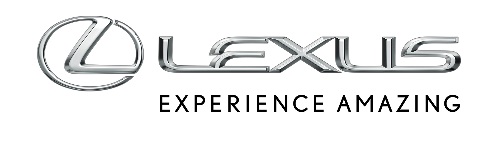 21 SIERPNIA 2023LEXUS LM TO MODEL JAKIEGO W TYM SEGMENCIE NIE BYŁO. NAJWYŻSZA JAKOŚĆ I ATRAKCYJNA MIESIĘCZNA RATALexus LM jako jedyny w segmencie został zaprojektowany jako auto osoboweNiespotykana jakość wykończenia i fabryczna gwarancjaCichy, niezawodny i oszczędny napęd hybrydowyLexus LM dostępny w ramach Leasingu KINTO ONELexus LM to przełomowy model w segmencie luksusowych minivanów. Auto dostępne jest w odmianie 4- lub 7-miejscowej i jako jedyne w tej klasie auto zostało od początku zaprojektowane z myślą o komforcie podróżujących, a nie jest dostosowaną do przewozu osób wersją samochodu dostawczego. Dzięki temu komfort przemieszczania się Lexusem LM może równać się z tym z prywatnych odrzutowców. Ponadto każdy element bogatego wyposażenia modelu LM jest montowany w fabryce, a całe auto objęte jest pełną gwarancją (3 lata lub 100 tys. km). Samochód ma też gwarancję na napęd hybrydowy (5 lat lub 100 tys. km), 12-letnią gwarancję na perforację nadwozia, a z programem gwarancyjnym Lexus Relax ochronę auta można wydłużyć nawet do 10 lat lub 185 tys. km. Dodatkowo, gwarancję na akumulator hybrydowy można przedłużyć do 10 lat.Niespotykana w tym segmencie jakość wykonaniaLexus LM w obu wariantach układu miejsc w środku wyznacza standardy pod względem jakości materiałów, najwyższego poziomu wykończenia oraz udogodnień dla podróżujących. Wersja 7-miejscowa ma regulowane dwa fotele VIP w drugim rzędzie z funkcją masażu, wentylacją, podgrzewaniem oraz z wysuwanymi stolikami. W trzecim rzędzie są trzy miejsca, a fotele można złożyć i powiększyć przestrzeń bagażową. Standardem jest 21-głośnikowy system audio Mark Levinson oraz dodatkowy 14-calowy ekran dla pasażerów w drugim rzędzie siedzeń, do którego mogą podłączyć urządzenie przez złącze HDMI.Komfort na niespotykanym w samochodach poziomie oferuje wersja 4-miejscowa. W drugim rzędzie zamontowano elektrycznie regulowane fotele VIP z rozszerzoną funkcją masażu, wentylacją i podgrzewaniem. Fotele można rozłożyć do pozycji leżącej, są też wysuwane i rozkładane stoliki dla każdego z pasażerów. Zagłówki w fotelach również są podgrzewane. Przestrzeń pasażerska ma przyciemnianą elektrochromatycznie przegrodę wnętrza, która jest opuszczana. Ta odmiana wyróżnia się także 48-calowym ekranem z wyjściem HDMI z możliwością podzielenia obrazu na dwa niezależne widoki, 23-głośnikowym systemem audio Mark Levinson, bezprzewodową ładowarką do telefonów w drugim rzędzie siedzeń, czy schowkiem z lodówką. Ponadto klimatyzacja automatyczna przestrzeni pasażerskiej ma czujnik IR, który pozwala dobrać idealną temperaturę.Standardem w Lexusie LM są też akustyczne szyby, które dbają o wyciszenie wnętrza, najnowszy system multimedialny Lexus Link Pro z wbudowaną nawigacją, pakiet systemów bezpieczeństwa Lexus Safety System + najnowszej, trzeciej generacji oraz klimatyzacja z filtrem wykorzystującym technologię nanoe™ X.Jedyna hybryda w swojej klasieW Lexusie LM 350h zastosowano sprawdzony i niezawodny napęd hybrydowy z 2,5-litrowym silnikiem i przekładnią e-CVT o łącznej mocy 250 KM/184 kW. Ten napęd ma najwyższą kulturę pracy oraz gwarantuje ciche przemieszczanie się. Ponadto to bardzo oszczędna konfiguracja, która w cyklu mieszanym zgodnym z normą WLTP zużywa średnio 7,4 l paliwa na 100 km.Lexus LM wyróżnia się właściwościami jezdnymi. Samochód powstał na platformie GA-K, z której wcześniej korzystały modele NX i RX, co gwarantuje nisko położony środek ciężkości, wysoką sztywność nadwozia oraz doskonałe zachowanie na drodze. O przyczepność w każdych warunkach dbają też inteligentny napęd na cztery koła E-FOUR oraz zawieszenie adaptacyjne o zmiennej charakterystyce tłumienia (AVS).Lexus LM już od 6750 zł netto miesięcznieLexus LM w wersji 4-miejscowej kosztuje 729 900 zł, a wersję 7-miejscową wyceniono na 599 900 zł. Z okazji rynkowego debiutu Lexus przygotował bardzo atrakcyjne warunki finansowania samochodu w ramach Leasingu KINTO ONE. Przy umowie na dwa lata z limitem przebiegu wynoszącym 30 tys. km oraz z 10-procentową opłatą wstępną miesięczna rata za Lexusa LM w wersji 7-miejscowej wyniesie 6750 zł netto. Lexus LM w wariancie 4-miejscowym przy tych samych warunkach będzie kosztował 9191 zł netto miesięcznie.Cennik Lexusa LM